Form 1: iSOSY Director/Coordinator Report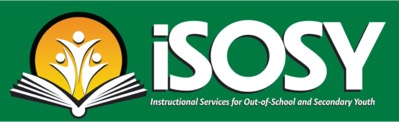 2021-22 Program YearState: ____________________________Instructions: iSOSY State Coordinators should complete this form in consultation with their State MEP Director. Complete the Year 1 (2020-21) and Year 2 (2021-22) items. Submit the form to marty@metaassociates.com by September 30, 2022. Note that for numbers 1 and 2, data may not be available by September 17. If this is the case, complete baseline and leave Year 1 blank. - - - - - - - - - - - - - - - - - - - - - - - - - - - - - - - - - - - - - - - - - - - - - - - - - - - - - - - - - - - - - - - - - - - Dropout and graduation rates for all migratory students in your State.Total number of migrant out-of-school youth (OSY) identified and receiving instructional services. (Report all instructional services regardless of whether the materials were from iSOSY.)3.	The number of migratory students using iSOSY instructional materials. This number should be the same as or higher than the number pre/post tested below.	4.	Number of migratory OSY and at-risk secondary students assessed, and the number increasing their score 5 percentage points between pre-test and post-test. The bonus sixth question may be used toward the point increase.5.	Progress toward HSED, diplomas, and credential programs in Year 2. If your state does not track or have data for an item, leave it blank. Enter “0” if the item is tracked but there were no enrollments or completions.6.	Other than the use of iSOSY instructional materials, provide a list of other activities provided for OSY and secondary youth such as career awareness, goal setting, English instruction, etc. Add rows if needed. (Optional)KEY: GS=Goal Setting; CA=Career Awareness; EL=English Instruction; O=Other7.	List iSOSY Professional Learning Activities provided by or to migrant directors and instructional staff on topics related to programs and services for OSY and at-risk secondary students. Add rows if needed. 8.	Count the number of OSY and at-risk secondary students participating in the iSOSY Learning Plan and the number making progress on their plans. Use this space to provide any information to help interpret the data above.2020-21 (Year 1)2020-21 (Year 1)2021-22 (Year 2)2021-22 (Year 2)Dropout RateGraduation RateDropout RateGraduation Rate2020-21 (Year 1)2021-22 (Year 2)OSY identifiedOSY receiving instructionAt-risk secondary identifiedAt-risk secondary receiving instructionAt-risk secondary students graduating high schoolNumber of migratory students who earned a high school equivalency diploma (HSED)GradeNumber Using iSOSY Lessons in Year 29101112OSYGradeNumber pre- and post-tested in Year 2Number gaining 5% between pre/post9101112OSYNumber of migratory youth in…# Enrolled# CompletedHigh School Equivalency Programs (HEP)Alternative high school programNon-traditional pathway (such as an apprenticeship program)Programs leading to a high school equivalency diploma (HSED) (other than HEP)Credential programs (such as FSCC OSHA certification)Credit-bearing courses sponsored by the MEP (such as PASS)Reenrolled in school after having dropped out (count as completed if they also graduated in Year 2)DateTitle or DescriptionType of ActivityType of ActivityType of ActivityType of ActivityLocation or Virtual#ParticipantsDateTitle or DescriptionGSCAELOLocation or Virtual#ParticipantsDateTitle or DescriptionLocation or Virtual#ParticipantsDateTitle or DescriptionLocation or Virtual#ParticipantsGradeNumber with a learning planNumber making progress on their plan9101112OSY